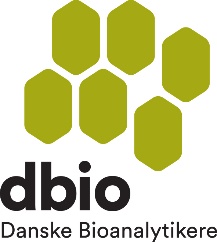 Man må hyle som de ulve,man er iblandt.At være forsigtig er bedreend at sige undskyld.Venlighed er den olie,der fjerner tilværelsens gnidninger.Hvis vi ikke stræber efterat blive bedre, hører vi opmed at være gode.Behag alle,og du behager ingen.Behandl andre, som du gerne selv vil behandles.Hvis vi ikke ændrer retning, ender vi der,hvor vi er på vej hen.Fortæl mig … jeg glemmerVis mig … jeg huskerInddrag mig … jeg forstår.Du må selv være den forandring, som du ønskerat se i verden.Hans samvittighed var ren. Han brugte den aldrig.Find den gyldne middelvej.Målet helliger midlet.Et godt eksempel er bedreend tusind argumenter.Mad går forud for moral.Græsset er grønnere,hvor du vander det.Den, der kommer først til mølle, får først malet.Det, som før var laster,er nu sæder.Gør ikke en umoralsk tingaf moralske årsager.Dette er nu engang mine principper. Hvis du ikke bryder dig om dem, har jeg andre.Hele menneskeheden er en udelt og udelelig familie, og hver og en af os er medansvarlig for alle de andres ugerninger.Lad aldrig din moralske overbevisning hindre dig i at gøre det rette.Ikke alt, der kan tælles, tæller, og ikke alt, der tæller, kan tælles.Vær ikke mod andre, som du vil have, de skal være mod dig. De har måske ikke samme smag.Den enkelte har aldrig med et andet menneske at gøre, uden at han holder noget af dets liv i sin hånd.Hvert menneske er skyldig i alt det gode, det ikke gjorde.Min religion er meget simpel. Min religion er venlighed.Lykke afhænger af os selv.Hastværk er lastværk.Hvor der handles, der spildes.Ingen regel uden undtagelse.Kend reglerne, så du ved hvordan du også kan bryde dem ordentligt.Med penge på lommen er du klog, og du er smuk, og du synger også godt.Kun med hjertet kan man se rigtigt. Det væsentlige er skjult for øjet.De fleste af os bruger for meget tid på det, der haster, og ikke nok tid på det, som er vigtigt.Øvelse gør mester.Alle skuffer over tid.Intet er så skidt, at detikke er godt for noget.Man skal ikke lade solen gå ned over sin vrede.Hvad hjertet er fuldt af, løber munden over med.For at behandle folk ens skal du behandle dem forskelligt.Hvad er moralsk? Det er det, der føles godt – bagefter.Når du vælger det mindste af to onder, husk på, at det stadig er et onde.